RADIOTEMPS D'INTERVENTION DES PERSONNALITES POLITIQUES DANS LES JOURNAUX DU 01-12-2023 AU 31-12-2023 France Info 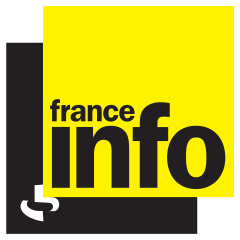 France Culture 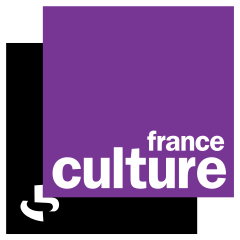 France Inter 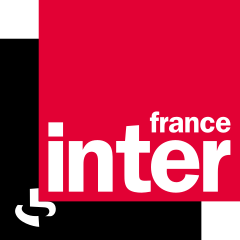 Radio Classique 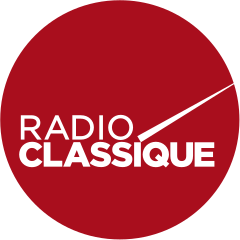 BFM Business 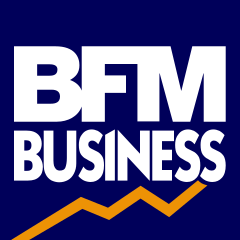 RMC 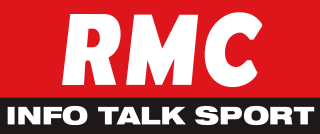 RTL 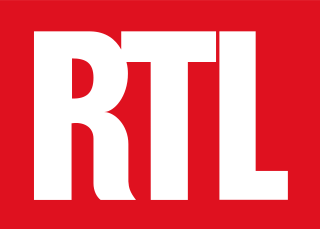 Europe 1 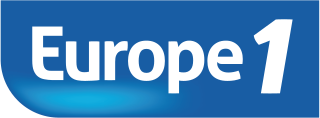 Sud Radio 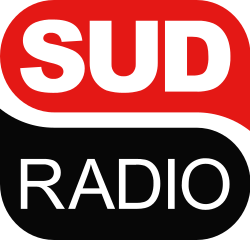 RADIOTEMPS D'INTERVENTION DES PERSONNALITES POLITIQUES DANS LES MAGAZINES DU 01-12-2023 AU 31-12-2023 France Info France Culture France Inter Radio Classique BFM Business RMC RTL Europe 1 Sud Radio RADIOTEMPS D'INTERVENTION DES PERSONNALITES POLITIQUES DANS LES AUTRES ÉMISSIONS DE PROGRAMMES DU 01-12-2023 AU 31-12-2023 France Culture France Inter Sud Radio JTFIntervenantAppartenanceDuréeDARMANIN GéraldMinistre01:42:48MACRON EmmanuelPrésident de la République en débat politique01:20:26CORBIERE AlexisLa France insoumise00:53:28VIGNAL PatrickRenaissance00:35:49JACOBELLI LaurentRassemblement national00:26:04MACRON EmmanuelPrésident de la République hors débat politique00:22:37FOURNIER MichelDivers Droite00:22:10BOURLANGES Jean-LouisMouvement démocrate00:21:17LAURENT PhilippeUnion des démocrates et indépendants00:21:14HOLLANDE FrançoisParti socialiste00:20:57DUPONT StellaEn Commun !00:20:47KELLER FabienneAgir00:19:44VERAN OlivierMinistre00:19:36ATTAL GabrielMinistre00:18:35MONDANGE AndréParti communiste français00:18:19GOULET NathalieUnion des démocrates et indépendants00:17:12BOCH Jean LucDivers Droite00:17:05DRAPRON BrunoHorizons00:16:44ROUSSEL BenoitDivers Gauche00:16:29FAURE OlivierParti socialiste00:16:24REMY LELEU RaphaëlleLes Ecologistes00:16:22COLONNA CatherineMinistre00:16:00LOISEAU NathalieHorizons00:15:38GILLET YoannRassemblement national00:15:26BORNE ElisabethPremier Ministre00:14:10YOUSSOUFFA EstelleUnion des démocrates et indépendants00:14:05CIOTTI EricLes Républicains00:13:53PANOT MathildeLa France insoumise00:13:42MARCILLY SylvieDivers Droite00:13:12PAYAN BenoîtDivers Gauche00:13:07OLIVE KarlRenaissance00:13:00ROYER-PERREAUT LionelDivers Droite00:12:41JACQUIER-LAFORGE ElodieMouvement démocrate00:12:37LUCAS BenjaminGénération.s00:12:27RABADAN PierreParti socialiste00:12:16VALLAUD-BELKACEM NajatParti socialiste00:12:15BERNASCONI SabineLes Républicains00:12:00OUDEA-CASTERA AmélieMinistre00:11:53DUMONT Pierre-HenriLes Républicains00:11:41MATHIEU LaurentDivers Droite00:11:25DI FILIPPO FabienLes Républicains00:10:44TANGUY Jean-PhilippeRassemblement national00:10:32PANNIER-RUNACHER AgnèsMinistre00:10:13D HAUTESERRE JeanneLes Républicains00:09:11LE PEN MarineRassemblement national00:08:57ROUSSEL FabienParti communiste français00:08:52NOYREY Jean YvesLes Républicains00:08:52BALANANT ErwanMouvement démocrate00:08:48BATHO DelphineGénération Ecologie00:08:48THORAVAL Marie HélèneDivers Droite00:08:46BATAILLON QuentinRenaissance00:08:40HABIB MeyerUnion des démocrates et indépendants00:08:38MARSEILLE HervéUnion des démocrates et indépendants00:08:29PALLUEL DenisDivers Gauche00:08:27SUAU LaurentDivers Centre00:08:23MASSON AlexandraRassemblement national00:08:23KOTARAC AndreaRassemblement national00:08:03URVOAS Jean JacquesParti socialiste00:07:58GOUJON PhilippeLes Républicains00:07:53BERGER MorganDivers Droite00:07:51VALLETOUX FrédéricHorizons00:07:45LE PEIH NicoleRenaissance00:07:38BELLAMY Marie JeanneDivers Droite00:07:25PANOSYAN-BOUVET AstridRenaissance00:07:16RIGAL SergeDivers Gauche00:07:03HAYER ValérieRenaissance00:06:58JANVIER CarolineRenaissance00:06:41BEAUNE ClémentMinistre00:06:38RAMOS RichardMouvement démocrate00:06:34SCHELLENBERGER RaphaëlLes Républicains00:06:34BARDELLA JordanRassemblement national00:06:28AUTAIN ClémentineLa France insoumise00:06:28RIESTER FranckMinistre00:06:22MILIN Jean LucSans étiquette00:06:18RENUCCI TonyDivers Gauche00:06:12LONCLE FrançoisParti socialiste00:06:10PECHENARD FrédéricLes Républicains00:06:06ANGLADE Pieyre-AlexandreRenaissance00:05:56BRAUN-PIVET YaëlRenaissance00:05:40ABDUL MALAK RimaMinistre00:05:31VINCENDET AlexandreLes Républicains00:05:23TOUSSAINT MarieLes Ecologistes00:05:22HOCHART JoshuaRassemblement national00:05:20CHENU SébastienRassemblement national00:05:16MAILLARD SylvainRenaissance00:05:09SPILLEBOUT VioletteRenaissance00:05:08KERBRAT AndyLa France insoumise00:05:07POULLIAT EricRenaissance00:05:07TONDELIER MarineLes Ecologistes00:05:07FILOCHE LéaGénération.s00:05:06BROSSAT IanParti communiste français00:05:01HUREAU PascalUnion des démocrates et indépendants00:04:53BALLARD PhilippeRassemblement national00:04:52BARROT Jean-NoëlMinistre00:04:48HADDAD BenjaminRenaissance00:04:38FIAT CarolineLa France insoumise00:04:36HIDALGO AnneParti socialiste00:04:28LAQHILA MohamedMouvement démocrate00:04:26TRIQUART StéphaneDivers Droite00:04:20ROBINET ArnaudHorizons00:04:17LEBRETON GillesRassemblement national00:04:09GOSSELIN PhilippeLes Républicains00:04:07LEPROUST GillesParti communiste français00:04:06DUSSOPT OlivierMinistre00:04:04DANEY XavierDivers00:03:59RILHAC CécileEn Commun !00:03:54BOTTON JackyDivers00:03:50GREGOIRE EmmanuelParti socialiste00:03:49LEPAGE CorinneCap écologie00:03:48ROUSSEAU AurélienMinistre00:03:46GALUT YannDivers Gauche00:03:44LESCURE RolandMinistre00:03:40CAZENAVE ThomasMinistre00:03:20GRALL EricHorizons00:03:08DEPRINCE Jean LucParti radical de gauche00:03:07TROUVE AurélieLa France insoumise00:03:04PANCHER BertrandDivers Droite00:02:57BAYROU FrançoisMouvement démocrate00:02:54BALOGE JérômeParti radical00:02:48CANFIN PascalRenaissance00:02:45GUEDJ JérômeParti socialiste00:02:40LE GENDRE GillesRenaissance00:02:40VALLAUD BorisParti socialiste00:02:23COUILLEAU FrançoiseDivers Centre00:02:22GOZI SandroRenaissance00:02:20MENAGE ThomasRassemblement national00:02:20NASROU OthmanLes Républicains00:02:16TAURINYA AndréeLa France insoumise00:02:16CAZERES BenoitSans étiquette00:02:15FESNEAU MarcMinistre00:02:14CASTELAIN Jean ChristopheDivers Centre00:02:09KHATTABI FadilaMinistre00:02:05FIRMIN LE BODO AgnèsMinistre00:02:05DOUCET GrégoryLes Ecologistes00:02:00ECHANIZ InakiParti socialiste00:01:59KLEIN MathieuParti socialiste00:01:56GARRIDO RaquelLa France insoumise00:01:55MAILLART-MEHAIGNERIE LaurenceRenaissance00:01:45DUPOND-MORETTI EricMinistre00:01:44VIGNAUD ChristopheDivers Droite00:01:34SERARD PascalSans étiquette00:01:31WAUQUIEZ LaurentLes Républicains00:01:29LARCHER GérardLes Républicains00:01:24BATTAGLIA EricDivers Droite00:01:22BEDIN YannickLa France insoumise00:01:21LABBAT Jean FrançoisDivers Gauche00:01:21BOSETTI LaurentLa France insoumise00:01:18MARLEIX OlivierLes Républicains00:01:18COQUELIN JacquesDivers Droite00:01:14EVRARD RomainDivers Gauche00:01:12DIAZ EdwigeRassemblement national00:01:11CAZENEUVE PierreRenaissance00:01:06DE LA GONTRIE Marie-PierreParti socialiste00:01:06RETAILLEAU BrunoLes Républicains00:01:02PETIOT IsabelleLes Ecologistes00:01:00JTFIntervenantAppartenanceDuréeKERBRAT AndyLa France insoumise00:05:33DIAZ EdwigeRassemblement national00:05:12MENDES LudovicRenaissance00:04:43GENEVARD AnnieLes Républicains00:04:36DARMANIN GéraldMinistre00:04:30VIDAL AnnieRenaissance00:03:38MACRON EmmanuelPrésident de la République en débat politique00:02:58MACRON EmmanuelPrésident de la République hors débat politique00:01:59ABDUL MALAK RimaMinistre00:01:36COLONNA CatherineMinistre00:01:21SAMAMA AnthonyDivers Droite00:01:18LE PEN MarineRassemblement national00:01:15MARSEILLE HervéUnion des démocrates et indépendants00:01:06BORNE ElisabethPremier Ministre00:01:02CIOTTI EricLes Républicains00:01:01JTFIntervenantAppartenanceDuréeDARMANIN GéraldMinistre00:13:11MACRON EmmanuelPrésident de la République en débat politique00:07:47VIGIER Jean FrançoisUnion des démocrates et indépendants00:06:51MURGIA ArnaudDivers Droite00:06:15BUFFET Marie-GeorgeParti communiste français00:05:06PANNIER-RUNACHER AgnèsMinistre00:04:22BORNE ElisabethPremier Ministre00:04:05MACRON EmmanuelPrésident de la République hors débat politique00:03:50BARSEGHIAN JeanneLes Ecologistes00:03:50DUMONT Pierre-HenriLes Républicains00:03:49LE PEN MarineRassemblement national00:03:48RILHAC CécileEn Commun !00:03:32VERAN OlivierMinistre00:03:29STEFANINI PatrickLes Républicains00:03:20ABDUL MALAK RimaMinistre00:03:09REDA RobinRenaissance00:02:53LUCAS BenjaminGénération.s00:02:45HOLLANDE FrançoisParti socialiste00:02:28MELENCHON Jean-LucLa France insoumise00:02:24TOUSSAINT MarieLes Ecologistes00:02:08VALLAUD BorisParti socialiste00:02:05DRAPRON BrunoHorizons00:02:04COLONNA CatherineMinistre00:01:57BATHO DelphineGénération Ecologie00:01:55BAYROU FrançoisMouvement démocrate00:01:43TANGUY Jean-PhilippeRassemblement national00:01:42FAURE OlivierParti socialiste00:01:41LABAILS DelphineParti socialiste00:01:36PANOT MathildeLa France insoumise00:01:33ANGLADE Pieyre-AlexandreRenaissance00:01:31GEOFFROY HélèneParti socialiste00:01:28DELAPORTE ArthurParti socialiste00:01:22PIOLLE EricLes Ecologistes00:01:20COQUEREL EricLa France insoumise00:01:19DUPOND-MORETTI EricMinistre00:01:14PASSEBOSC BrigitteParti communiste français00:01:13CIOTTI EricLes Républicains00:01:12BARNIER MichelLes Républicains00:01:12CHATELAIN CyrielleLes Ecologistes00:01:11BECHU ChristopheMinistre00:01:07DUVAL MaximeSans étiquette00:01:05BARDELLA JordanRassemblement national00:01:05TONDELIER MarineLes Ecologistes00:01:05ROUSSEL BenoitDivers Gauche00:01:04HERBILLON DidierDivers Gauche00:01:03JTFIntervenantAppartenanceDuréeCIOTTI EricLes Républicains00:01:36DARMANIN GéraldMinistre00:01:21MACRON EmmanuelPrésident de la République en débat politique00:01:16LEROY Anne MarieDivers00:01:15BOURDOUNE NicolasParti communiste français00:01:15CANFIN PascalRenaissance00:01:12SEIGNEUR AlainDivers00:01:11JTFIntervenantAppartenanceDuréeMACRON EmmanuelPrésident de la République en débat politique00:07:45DELLI KarimaLes Ecologistes00:03:07BRAUN-PIVET YaëlRenaissance00:02:52VALLAUD BorisParti socialiste00:02:44BROSSAT IanParti communiste français00:02:41PORTIER AlexandreLes Républicains00:01:42MENDES LudovicRenaissance00:01:39DUPONT StellaEn Commun !00:01:24JACOBELLI LaurentRassemblement national00:01:00JTFIntervenantAppartenanceDuréeDARMANIN GéraldMinistre00:12:12MACRON EmmanuelPrésident de la République en débat politique00:08:10DUPONT-AIGNAN NicolasDebout la France00:05:20BROSSAT IanParti communiste français00:04:20BORNE ElisabethPremier Ministre00:02:57VERAN OlivierMinistre00:02:48BRAUN-PIVET YaëlRenaissance00:02:05LUCAS BenjaminGénération.s00:02:03BOUTRIH SofiaParti communiste français00:01:57CHOUVET AnneSans étiquette00:01:50PANNIER-RUNACHER AgnèsMinistre00:01:40LEFEVRE MathieuRenaissance00:01:38LE MAIRE BrunoMinistre00:01:34APOURCEAU-POLY CathyParti communiste français00:01:33ROUSSEL FabienParti communiste français00:01:32BARDELLA JordanRassemblement national00:01:30COLONNA CatherineMinistre00:01:18FIAT CarolineLa France insoumise00:01:14DUMONT Pierre-HenriLes Républicains00:01:14BECHU ChristopheMinistre00:01:12HADDAD BenjaminRenaissance00:01:10CIOTTI EricLes Républicains00:01:06DRAPRON BrunoHorizons00:01:06DARAGON NicolasLes Républicains00:01:06VIGNAL PatrickRenaissance00:01:04VOGEL MélanieLes Ecologistes00:01:04ARTHAUD NathalieLutte Ouvrière00:01:02BREGEON MaudRenaissance00:01:01MELENCHON Jean-LucLa France insoumise00:01:01AGRESTI-ROUBACHE SabrinaMinistre00:01:00JTFIntervenantAppartenanceDuréeOLIVE KarlRenaissance00:14:02MACRON EmmanuelPrésident de la République en débat politique00:13:54OUDEA-CASTERA AmélieMinistre00:10:17RIESTER FranckMinistre00:09:43BOMPARD ManuelLa France insoumise00:08:37LAVALETTE LaureRassemblement national00:08:14DARMANIN GéraldMinistre00:08:14CHENU SébastienRassemblement national00:06:00MACRON EmmanuelPrésident de la République hors débat politique00:05:47DELLI KarimaLes Ecologistes00:05:45ATTAL GabrielMinistre00:03:50JACOBELLI LaurentRassemblement national00:02:23LE PEN MarineRassemblement national00:02:16DELAPORTE ArthurParti socialiste00:02:13VERAN OlivierMinistre00:01:53ROYAL SégolèneParti socialiste00:01:27BORNE ElisabethPremier Ministre00:01:15GENEVARD AnnieLes Républicains00:01:08PANNIER-RUNACHER AgnèsMinistre00:01:03FAURE OlivierParti socialiste00:01:01JTFIntervenantAppartenanceDuréeBOMPARD ManuelLa France insoumise02:03:00DARMANIN GéraldMinistre00:18:54MACRON EmmanuelPrésident de la République en débat politique00:18:12BOONE LaurenceMinistre00:15:13MENDES LudovicRenaissance00:10:05LE MAIRE BrunoMinistre00:08:17ZULESI Jean-MarcRenaissance00:08:00CIOTTI EricLes Républicains00:06:52DELLI KarimaLes Ecologistes00:06:35GUERINI StanislasMinistre00:06:29MOURNET BenoîtRenaissance00:06:18HADDAD BenjaminRenaissance00:06:14IACOVELLI XavierRenaissance00:06:00ATTAL GabrielMinistre00:05:51EL AARAJE LamiaParti socialiste00:05:39WEISSBERG ChristopherRenaissance00:05:25MIDY PaulRenaissance00:05:23LE PEN MarineRassemblement national00:04:48THORAVAL Marie-HélèneDivers Droite00:04:42VIGNAL PatrickRenaissance00:03:54RINGOT BertrandParti socialiste00:02:58MATHONIER PierreParti socialiste00:02:50COLONNA CatherineMinistre00:02:44ARMAND AntoineRenaissance00:02:39PANNIER-RUNACHER AgnèsMinistre00:02:22BORNE ElisabethPremier Ministre00:02:11VINCINI SébastienParti socialiste00:02:07DUPOND-MORETTI EricMinistre00:02:04VERAN OlivierMinistre00:02:02GONZALES DidierLes Républicains00:01:54VALLAUD BorisParti socialiste00:01:49PANOT MathildeLa France insoumise00:01:48BARDELLA JordanRassemblement national00:01:46GUEDJ JérômeParti socialiste00:01:39BREGEON MaudRenaissance00:01:33GILLET YoannRassemblement national00:01:31BOUCHART NatachaDivers Droite00:01:27RETAILLEAU BrunoLes Républicains00:01:22DRAPRON BrunoUnion des démocrates et indépendants00:01:21SCHRAEN WillyDivers00:01:15BARNIER MichelLes Républicains00:01:12OBONO DanièleLa France insoumise00:01:12KHATTABI FadilaMinistre00:01:11PECHENARD FrédéricLes Républicains00:01:10JTFIntervenantAppartenanceDuréeMACRON EmmanuelPrésident de la République hors débat politique00:13:00DARMANIN GéraldMinistre00:07:30MACRON EmmanuelPrésident de la République en débat politique00:03:50ROUSSEAU AurélienMinistre00:02:00ATTAL GabrielMinistre00:01:30MAGIntervenantAppartenanceDuréeTANGUY Jean-PhilippeRassemblement national01:33:02RIESTER FranckMinistre01:16:15ATTAL GabrielMinistre01:15:26OLIVE KarlRenaissance01:12:22DUSSOPT OlivierMinistre01:11:49DARMANIN GéraldMinistre01:10:08PANOT MathildeLa France insoumise01:09:35CAZENAVE ThomasMinistre01:06:41JACOBELLI LaurentRassemblement national01:05:52FIRMIN LE BODO AgnèsMinistre01:05:07DIAZ EdwigeRassemblement national01:04:39PANOSYAN-BOUVET AstridRenaissance01:00:47COQUEREL EricLa France insoumise00:57:26BEAUNE ClémentMinistre00:54:47GUETTE ClémenceLa France insoumise00:54:42GARRIDO RaquelLa France insoumise00:37:21LESCURE RolandMinistre00:25:40CHENU SébastienRassemblement national00:23:44LOISEAU NathalieHorizons00:23:20HADDAD BenjaminRenaissance00:22:41BOURLANGES Jean-LouisMouvement démocrate00:22:09TONDELIER MarineLes Ecologistes00:21:19ODOUL JulienRassemblement national00:20:31MARECHAL MarionReconquête00:19:32MENAGE ThomasRassemblement national00:16:52ANGLADE Pieyre-AlexandreRenaissance00:16:49KHATTABI FadilaMinistre00:16:44BROSSAT IanParti communiste français00:15:34DUPONT-AIGNAN NicolasDebout la France00:12:30MARSEILLE HervéUnion des démocrates et indépendants00:11:56MACRON EmmanuelPrésident de la République en débat politique00:10:03DUFOUR AlmaLa France insoumise00:09:32GOSSELIN PhilippeLes Républicains00:09:07BERTRAND XavierLes Républicains00:08:16TROUSSEL StéphaneParti socialiste00:07:09MACRON EmmanuelPrésident de la République hors débat politique00:06:25PALLUEL DenisDivers Gauche00:05:40LE PEN MarineRassemblement national00:04:05BORNE ElisabethPremier Ministre00:03:30ABDUL MALAK RimaMinistre00:02:56MELENCHON Jean-LucLa France insoumise00:02:51DRAPRON BrunoHorizons00:02:34POULLIAT EricRenaissance00:02:24CIOTTI EricLes Républicains00:02:19VALLAUD BorisParti socialiste00:02:18PANNIER-RUNACHER AgnèsMinistre00:02:03GUEDJ JérômeParti socialiste00:01:54BECHU ChristopheMinistre00:01:48FAURE OlivierParti socialiste00:01:33HOLLANDE FrançoisParti socialiste00:01:33SCHELLENBERGER RaphaëlLes Républicains00:01:33LE MAIRE BrunoMinistre00:01:28BRAUN-PIVET YaëlRenaissance00:01:24COLONNA CatherineMinistre00:01:22VERAN OlivierMinistre00:01:21TABAROT MichèleLes Républicains00:01:15LARCHER GérardLes Républicains00:01:14OUDEA-CASTERA AmélieMinistre00:01:09BARDELLA JordanRassemblement national00:01:00MAGIntervenantAppartenanceDuréeRETAILLEAU SylvieMinistre00:21:55DIAZ EdwigeRassemblement national00:21:04LEPAGE CorinneCap écologie00:11:15JANVIER CarolineRenaissance00:10:13DIVANAC’H PaulDivers Droite00:09:00PORTIER AlexandreLes Républicains00:07:13BEDIN YannickLa France insoumise00:05:54TIMSIT AliceLes Ecologistes00:01:48MACRON EmmanuelPrésident de la République en débat politique00:01:43ATTAL GabrielMinistre00:01:12ABDUL MALAK RimaMinistre00:01:00MAGIntervenantAppartenanceDuréeJACOBELLI LaurentRassemblement national00:37:43RUFFIN FrançoisLa France insoumise00:37:38TONDELIER MarineLes Ecologistes00:33:07DUSSOPT OlivierMinistre00:30:49BARDELLA JordanRassemblement national00:30:23CORBIERE AlexisLa France insoumise00:27:43FESNEAU MarcMinistre00:27:27ODOUL JulienRassemblement national00:24:11MAILLARD SylvainRenaissance00:23:41MELENCHON Jean-LucLa France insoumise00:20:38BORNE ElisabethPremier Ministre00:20:30BERTRAND XavierLes Républicains00:16:12HOLLANDE FrançoisParti socialiste00:15:45BAYROU FrançoisMouvement démocrate00:15:39DUPOND-MORETTI EricMinistre00:13:40LACROIX FannyMouvement démocrate00:12:45GUETTA BernardRenaissance00:11:02VALLETOUX FrédéricHorizons00:09:52KELLER FabienneAgir00:09:37CIOTTI EricLes Républicains00:08:56RAVIER StéphaneReconquête00:08:52BARROT Jean-NoëlMinistre00:07:41VALLAUD BorisParti socialiste00:07:13OUDEA-CASTERA AmélieMinistre00:06:59HAMON BenoitGénération.s00:06:31GENEVARD AnnieLes Républicains00:06:07CASTEX JeanDivers Droite00:05:54DELAFOSSE MichaelParti socialiste00:05:52LAURENT PhilippeUnion des démocrates et indépendants00:04:40GALUT YannDivers Gauche00:04:33BALOGE JérômeParti radical00:04:32MACRON EmmanuelPrésident de la République en débat politique00:03:56MARTIN ElisaLa France insoumise00:03:55LE PEN MarineRassemblement national00:02:17ATTAL GabrielMinistre00:02:11BROSSAT IanParti communiste français00:01:52FOURNIER CharlesLes Ecologistes00:01:49LE MAIRE BrunoMinistre00:01:48VERAN OlivierMinistre00:01:42BARLES SébastienLes Ecologistes00:01:37MAGIntervenantAppartenanceDuréeDARMANIN GéraldMinistre00:36:22MARTIN ElisaLa France insoumise00:11:06BORNE ElisabethPremier Ministre00:10:03HOULIE SachaRenaissance00:09:27DIAZ EdwigeRassemblement national00:09:18LE PEN MarineRassemblement national00:08:15DE LA GONTRIE Marie-PierreParti socialiste00:05:51MENDES LudovicRenaissance00:02:33PRADAL PhilippeHorizons00:02:06MARECHAL MarionReconquête00:01:30DUPONT-AIGNAN NicolasDebout la France00:01:30MAGIntervenantAppartenanceDuréeGREGOIRE OliviaMinistre01:10:40JACOBELLI LaurentRassemblement national01:07:05SCHIAPPA MarlèneRenaissance00:59:16LEPAGE CorinneCap écologie00:51:03COQUEREL EricLa France insoumise00:50:25BARDELLA JordanRassemblement national00:42:42LANGEVINE AgnèsDivers Gauche00:32:45FOURNIER CharlesLes Ecologistes00:31:25ROUSSEL FabienParti communiste français00:23:48EL HAIRY SarahMinistre00:17:05BECHT OlivierMinistre00:11:18LESCURE RolandMinistre00:11:06MACRON EmmanuelPrésident de la République en débat politique00:10:18SAPIN MichelParti socialiste00:10:12MARECHAL MarionReconquête00:09:16LE MAIRE BrunoMinistre00:06:00LE PEN MarineRassemblement national00:05:46BAYOU JulienLes Ecologistes00:05:28DUPONT-AIGNAN NicolasDebout la France00:05:20NEUVY FlavienUnion des démocrates et indépendants00:05:00PANNIER-RUNACHER AgnèsMinistre00:03:30MALHURET ClaudeHorizons00:02:32DELAPORTE ArthurParti socialiste00:02:11VERAN OlivierMinistre00:01:18MAGIntervenantAppartenanceDuréeDARMANIN GéraldMinistre01:11:17LE MAIRE BrunoMinistre00:57:45BREGEON MaudRenaissance00:53:08OUDEA-CASTERA AmélieMinistre00:41:54BOMPARD ManuelLa France insoumise00:38:59BERTRAND XavierLes Républicains00:30:17AGRESTI-ROUBACHE SabrinaMinistre00:27:15BATAILLON QuentinRenaissance00:26:55BAYOU JulienLes Ecologistes00:25:16BEAUNE ClémentMinistre00:22:48BARDELLA JordanRassemblement national00:22:29LESCURE RolandMinistre00:21:33CIOTTI EricLes Républicains00:21:10STEFANINI PatrickLes Républicains00:20:40RETAILLEAU BrunoLes Républicains00:20:15CHENU SébastienRassemblement national00:19:39BRAUN-PIVET YaëlRenaissance00:19:21PANNIER-RUNACHER AgnèsMinistre00:18:58MACRON EmmanuelPrésident de la République en débat politique00:18:34POULLIAT EricRenaissance00:18:18TANGUY Jean-PhilippeRassemblement national00:16:37MUSELIER RenaudRenaissance00:11:42FAUCILLON ElsaParti communiste français00:11:30DUMONT Pierre-HenriLes Républicains00:09:50PIOLLE EricLes Ecologistes00:09:42FALORNI OlivierMouvement démocrate00:08:26BOYARD LouisLa France insoumise00:07:30CHOUVET AnneSans étiquette00:06:17DIGEON BenoitLes Républicains00:05:56PIQUEMAL FrançoisLa France insoumise00:05:52AMIEL DavidRenaissance00:05:50BERETE FantaRenaissance00:05:47DUPONT-AIGNAN NicolasDebout la France00:05:29COQUEREL EricLa France insoumise00:04:34BROSSAT IanParti communiste français00:04:30DELLI KarimaLes Ecologistes00:03:04ATTAL GabrielMinistre00:02:24TROUSSEL StéphaneParti socialiste00:01:10FIAT CarolineLa France insoumise00:01:04ROUSSEL FabienParti communiste français00:01:01MAGIntervenantAppartenanceDuréePANNIER-RUNACHER AgnèsMinistre00:50:26MUSELIER RenaudRenaissance00:49:33BAYROU FrançoisMouvement démocrate00:49:33ATTAL GabrielMinistre00:31:20DARMANIN GéraldMinistre00:18:10DUPOND-MORETTI EricMinistre00:14:59BERTRAND XavierLes Républicains00:12:30VERAN OlivierMinistre00:11:22HOULIE SachaRenaissance00:10:40LARCHER GérardLes Républicains00:09:52ROYAL SégolèneParti socialiste00:09:43ROBINET ArnaudHorizons00:09:23BRAUN-PIVET YaëlRenaissance00:08:57BARROT Jean-NoëlMinistre00:08:35DIAZ EdwigeRassemblement national00:07:45MACRON EmmanuelPrésident de la République en débat politique00:05:48DUPONT-AIGNAN NicolasDebout la France00:05:40PHILIPPE EdouardHorizons00:05:36CECCALDI-RAYNAUD JoëlleLes Républicains00:05:10GUERIN GuillaumeLes Républicains00:04:50MACRON EmmanuelPrésident de la République hors débat politique00:04:07DRAPRON BrunoHorizons00:04:02GOUJON PhilippeLes Républicains00:03:48VINCINI SébastienParti socialiste00:03:12BATAILLON QuentinRenaissance00:03:05LOMBERTIE Emile-RogerDivers Droite00:02:31BORNE ElisabethPremier Ministre00:02:10COLONNA CatherineMinistre00:01:50BARDELLA JordanRassemblement national00:01:46ABDUL MALAK RimaMinistre00:01:39MELENCHON Jean-LucLa France insoumise00:01:24LE PEN MarineRassemblement national00:01:07MAGIntervenantAppartenanceDuréeLE PEN MarineRassemblement national00:46:38WOERTH EricRenaissance00:43:23BREGEON MaudRenaissance00:32:26DARMANIN GéraldMinistre00:30:35MAILLARD SylvainRenaissance00:27:33THORAVAL Marie-HélèneDivers Droite00:19:04BEAUNE ClémentMinistre00:18:23CIOTTI EricLes Républicains00:17:32FIAT CarolineLa France insoumise00:17:28HOULIE SachaRenaissance00:16:43ESTROSI ChristianHorizons00:16:20MENARD RobertDivers Droite00:16:16PANNIER-RUNACHER AgnèsMinistre00:15:49LE MAIRE BrunoMinistre00:15:01AUBRY ManonLa France insoumise00:14:34VIGNAL PatrickRenaissance00:13:51GUERINI StanislasMinistre00:12:57EL HAIRY SarahMinistre00:12:42RETAILLEAU BrunoLes Républicains00:12:18DUPONT-AIGNAN NicolasDebout la France00:12:16CHENU SébastienRassemblement national00:12:08LEAUMENT AntoineLa France insoumise00:11:27ODOUL JulienRassemblement national00:11:25PECHENARD FrédéricLes Républicains00:11:25OLIVE KarlRenaissance00:11:18THEVENOT PriscaMinistre00:10:24HADDAD BenjaminRenaissance00:09:45LE GRIP ConstanceRenaissance00:09:23LE PEIH NicoleRenaissance00:06:40ANGLADE Pieyre-AlexandreRenaissance00:06:13BOONE LaurenceMinistre00:06:05FABRE OlivierDivers Droite00:05:39DRAY JulienRéinventez00:05:29MOURNET BenoîtRenaissance00:05:17SCHRAEN WillyDivers00:05:15BORNE ElisabethPremier Ministre00:04:48MACRON EmmanuelPrésident de la République en débat politique00:04:44DOINEAU ElisabethDivers Centre00:04:31DUFOUR Anne-LiseParti socialiste00:04:21KHATTABI FadilaMinistre00:04:19RAMOS RichardMouvement démocrate00:04:16MURGIA ArnaudDivers Droite00:04:14MACRON EmmanuelPrésident de la République hors débat politique00:03:53SIGNOR LoïcRenaissance00:03:30VERAN OlivierMinistre00:02:45JACOBELLI LaurentRassemblement national00:02:23BECHU ChristopheMinistre00:02:17PANOT MathildeLa France insoumise00:01:42ATTAL GabrielMinistre00:01:34HOLLANDE FrançoisParti socialiste00:01:31LARCHER GérardLes Républicains00:01:18DUPOND-MORETTI EricMinistre00:01:18BOMPARD ManuelLa France insoumise00:01:13BARDELLA JordanRassemblement national00:01:10ABDUL MALAK RimaMinistre00:01:08BRAUN-PIVET YaëlRenaissance00:01:02MAGIntervenantAppartenanceDuréeBAYROU FrançoisMouvement démocrate00:42:20GREGOIRE OliviaMinistre00:39:04BERGE AuroreMinistre00:31:52BARDELLA JordanRassemblement national00:24:00DUPONT-AIGNAN NicolasDebout la France00:24:00ZEMMOUR EricReconquête00:23:21MAILLARD SylvainRenaissance00:23:00MARLEIX OlivierLes Républicains00:21:00GLUCKSMANN RaphaëlPlace publique00:21:00LUCAS BenjaminGénération.s00:19:55CORBIERE AlexisLa France insoumise00:19:00TOUSSAINT MarieLes Ecologistes00:19:00TANGUY Jean-PhilippeRassemblement national00:19:00BOMPARD ManuelLa France insoumise00:18:00ROUSSEL FabienParti communiste français00:18:00PRADIE AurélienLes Républicains00:18:00AGRESTI-ROUBACHE SabrinaMinistre00:17:00SZPINER AlexandraLes Républicains00:12:00BREGEON MaudRenaissance00:09:00ELEXHAUSER ThomasLes Centristes00:09:00JORON VirginieRassemblement national00:08:00MOURNET BenoîtRenaissance00:08:00GILLET YoannRassemblement national00:07:30LOISEAU NathalieHorizons00:07:02DUBUS JérômeHorizons00:06:00NASROU OthmanLes Républicains00:06:00BERETE FantaRenaissance00:05:55LAFONT SamuelReconquête00:05:00PORTES ThomasLa France insoumise00:05:00MILLIENNE BrunoMouvement démocrate00:05:00FABRE OlivierDivers Droite00:04:35GOUJON PhilippeLes Républicains00:04:12HADDAD JonasLes Républicains00:04:00VANNIER PaulLa France insoumise00:04:00MYARD JacquesLes Républicains00:04:00ARENAS RodrigoLa France insoumise00:04:00GOULET NathalieUnion des démocrates et indépendants00:04:00DUGOIN CLEMENT Jean PhilippeUnion des démocrates et indépendants00:04:00THAY WilliamDivers Droite00:03:00EL AARAJE LamiaParti socialiste00:03:00NIASME KristellLes Républicains00:03:00PROGIntervenantAppartenanceDuréeDUMIGNARD GuyParti communiste français00:16:40LE MAIRE BrunoMinistre00:01:38MACRON EmmanuelPrésident de la République en débat politique00:01:03PROGIntervenantAppartenanceDuréeHAMON BenoitGénération.s00:34:30MACRON EmmanuelPrésident de la République en débat politique00:13:10PROGIntervenantAppartenanceDuréeVIGNAL PatrickRenaissance00:07:00CARAYON GuilhemLes Républicains00:02:30ARENAS RodrigoLa France insoumise00:02:00LAKEHOUL AssanParti communiste français00:02:00DI FILIPPO FabienLes Républicains00:02:00EUSTACHE-BRINIO JacquelineLes Républicains00:02:00